¿Qué hacer si el tratamiento de conductos me duele?Uno de los tratamientos más conocidos en la odontología es el tratamiento de conductos, un procedimiento que para muchos puede ser sinónimo de dolor. Pero ¿en realidad duele tanto como se cree? ¿cuál es el objetivo de este procedimiento dental? ¿qué hacer si el tratamiento de conductos me duele? Todo esto, y mucho más, te lo respondemos a continuación.El tratamiento de conductos, conocido también como endodoncia, es un tratamiento que se utiliza en la odontología para poder aliviar cualquier tipo de lesión causada por caries avanzadas en los dientes del paciente, o infecciones que puedan estar dañando su dentadura. A pesar de que es normal sentir un poco de dolor luego de realizarse el tratamiento, es importante estar atentos a la intensidad de la molestia que se sienta, ya que, en caso de que aumente progresivamente, puede ser un aviso de que algo anda mal con el tratamiento.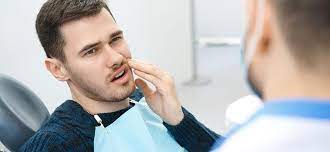 ¿Para qué se realiza el tratamiento de conductos?El tratamiento de conductos, o endodoncia, se realiza en los pacientes con el objetivo de salvar piezas dentales que de otra forma tendrían que ser extraídas, debido a infecciones severas que entran a través de las raíces del diente hasta llegar a la pulpa, poniendo en riesgo su salud bucal.Estas lesiones pueden ser causadas por diferentes razones, pero una de las más comunes es la aparición de caries que nunca han sido tratadas y que poseen un estado de avance bastante considerable, llegando a exponer las raíces del diente.¿Es normal sentir dolor en el tratamiento de conductos?Debido a que el tratamiento de conductos es un procedimiento invasivo en el que se busca entrar en el diente y al nervio con el objetivo de eliminar la pulpa infectada, para luego llenar el espacio con un material especial que posteriormente es sellado para evitar que las bacterias ingresen nuevamente, el dolor leve después del procedimiento es normal.Hay que tomar en cuenta que luego de una intervención de este tipo, la zona afectada quedará sensible durante algunos días, por lo que el dolor y las molestias continuas serán muy comunes por un corto período de tiempo.Así que, si sientes un leve dolor en los días posteriores a la aplicación de la endodoncia, no debes preocuparte. Estas molestias son completamente normales y, para aliviarlas, puedes tomar ciertos analgésicos que te recetará tu odontólogo.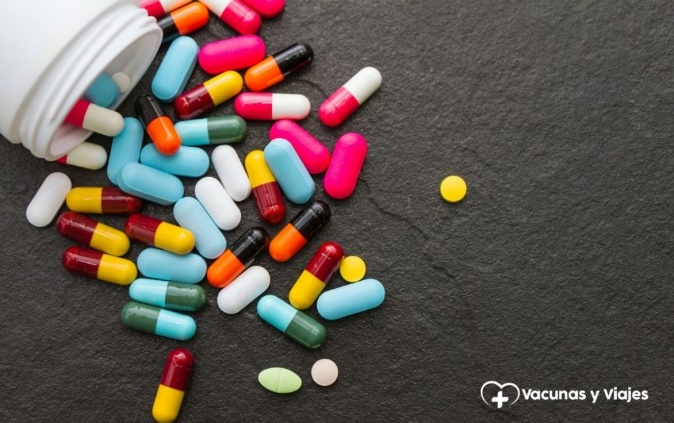 ¿Qué hacer si el dolor se intensifica?Por lo general, los tratamientos de conducto suelen ser procedimientos sumamente seguros en los que no es común que ocurran fallas posteriores. Sin embargo, en algunos casos es posible que, debido a ciertas razones como por ejemplo problemas en el espacio sellado por el tratamiento, puedan aparecer infecciones en el diente.Este tipo de problemas son los que pueden hacer que el dolor que se sienta se intensifique cada vez más, hasta llegar al punto en que el paciente siente el dolor incluso en toda la zona de la mandíbula.Si esto te llega a ocurrir luego de que se te practique una endodoncia, es importante que acudas inmediatamente con tu odontólogo, para que este evalúe la evolución del tratamiento de conducto y así pueda tratar lo antes posible cualquier problema que esté ocasionando el fuerte dolor.Mientras tanto, es importante que evites masticar alimentos con el lado en donde se encentre el diente afectado, para así evitar que la zona se siga inflamando y el dolor aumente aún más.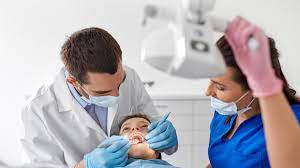 Llámanos, aquí estamos para ayudarte!Cel: 3113756906